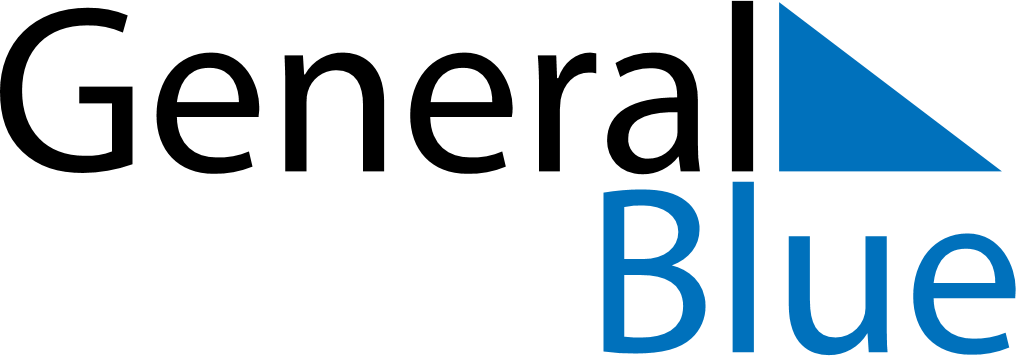 Weekly CalendarNovember 1, 2021 - November 7, 2021Weekly CalendarNovember 1, 2021 - November 7, 2021Weekly CalendarNovember 1, 2021 - November 7, 2021Weekly CalendarNovember 1, 2021 - November 7, 2021Weekly CalendarNovember 1, 2021 - November 7, 2021Weekly CalendarNovember 1, 2021 - November 7, 2021MondayNov 01TuesdayNov 02TuesdayNov 02WednesdayNov 03ThursdayNov 04FridayNov 05SaturdayNov 06SundayNov 076 AM7 AM8 AM9 AM10 AM11 AM12 PM1 PM2 PM3 PM4 PM5 PM6 PM